PRESSE-INFORMATIONIhr Pressekontakt:Jens Augustinaugustin@martor.dewww.martor.deMARTOR KGHeider Hof 6042653 SolingenDeutschland22. September  2018DAS NEUE SECUNORM 500 VON MARTOR.DAS SICHERHEITSMESSER.Man schrieb das Jahr 1976, als MARTOR mit dem SECUNORM PROFI das erste TÜV-geprüfte Sicherheitsmesser der Welt auf den Markt brachte. Aus dem Pionier wurde ein Klassiker, der Maßstäbe setzte – in Sachen Arbeitssicherheit, Robustheit und Ergonomie. Jetzt präsentiert MARTOR den würdigen Nachfolger: das neue SECUNORM 500. Das Solinger Familienunternehmen MARTOR ist einer der international führenden Hersteller von sicheren Schneidlösungen – mit Partnern und Händlern in über 70 Ländern weltweit. Im Rahmen der MARTOR-Produktoffensive 2018 tritt das SECUNORM 500 in die Fußstapfen des SECUNORM PROFI. Das auf den ersten Blick wie in den Details modernisierte und optimierte Neuprodukt ist ab Ende September 2018 erhältlich. Es löst den Vorgänger, aber auch das verwandte SECUNORM PROFI25 und weitere Mitglieder aus der PROFI-Familie im Rahmen einer längeren Übergangsphase ab.Augenfällig ist besonders der neu designte, silberne Aluminiumgriff des SECUNORM 500. Die neue Griffform fügt sich optimal in die Hand des Anwenders, auch bei anspruchsvollsten Schneidanwendungen und höchsten Schnittfrequenzen. Anders als das SECUNORM PROFI verfügt das SECUNORM 500 über einen beidseitigen, mit Soft-Grip versehenen Schieber, der sich jetzt deutlich flexibler mit rechts und links bedienen lässt. Vereinfacht und verbessert wurde auch der Klingenwechsel über den neu konzipierten Klingenwechselknopf. Als echtes Universalmesser eignet sich das neue SECUNORM 500 ideal zum Schneiden aller gängigen Schneidmaterialien, von der Kunststoffumreifung über Folie, Sackware und Textil bis zum 3-lagigen Karton. Sobald der Schnitt beendet ist, schützt der bewährte automatische Klingenrückzug den Anwender vor Arbeitsunfällen. Für alle, die besondere Ansprüche an den Warenschutz stellen, gibt es das SECUNORM 500 übrigens statt mit 17 auch mit 9 bzw. 5 mm Schnitttiefe.„Mit diesem Sicherheitsmesser starten wir in eine neue Arä“, ist Andreas Kieper, Gesamtvertriebsleiter bei MARTOR, überzeugt. „Alle bisherigen PROFI-Nutzer wollen wir natürlich mitnehmen, stecken doch im neuen SECUNORM 500 auch all die positiven Eigenschaften des berühmten Vorfahren.“Zeichen inkl. Leerzeichen: 2.194ProduktbildSECUNORM 500NR. 50000110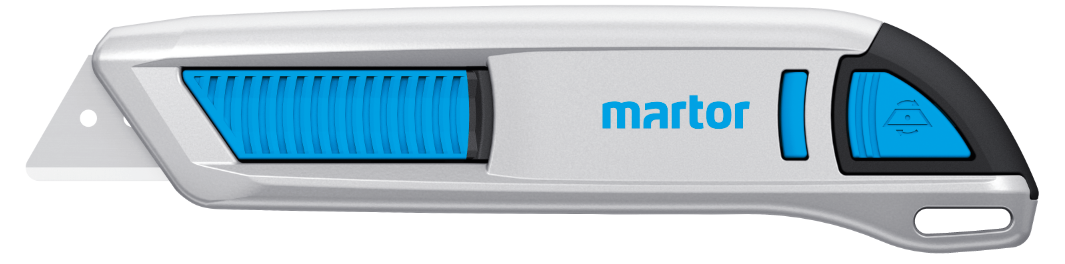 